Mateřská škola Dačice, Bratrská 177/I, 380 01 DačiceZpráva o činnosti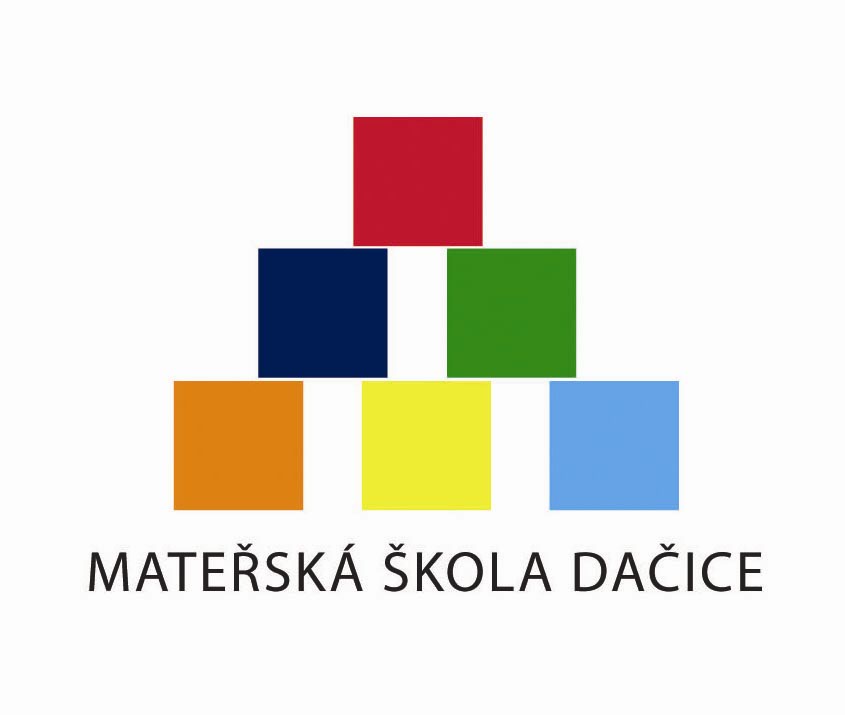 za školní rok 2019/2020ObsahZákladní údaje o školeZákladní údaje o školeSoučásti školy1.2.1Jednotlivá pracoviště1.2.2 Ekonomický úsek1.2.3 Školní jídelna, výdejna stravy           1.3 Charakteristika jednotlivých pracovišťPodmínky vzděláváníMateriální podmínky (současný stav, uskutečněné akce, záměry na další období, přetrvávající nedostatky)Životospráva a zdravotní stav dětíPsychosociální podmínky (adaptace, prosociální vazby, klima školy)Organizace vzdělávání (školní řád, vnitřní pravidla a režimová opatření, organizace prázdninového provozu)Řízení MŠ (povinnosti, pravomoci, úkoly a delegování, informační systém)Personální a pedagogické zajištění (změny, kvalifikace, věkový průměr, rozložení pracovní doby – překrývání)Spolupráce školy s rodičiVýchozí stav a záměry na další obdobíVzdělávací program školyKoncepční záměr, strategický plán, ŠVP MŠ DačiceVzdělávací nabídka jednotlivých pracovišťPočty dětíPočet dětí k 30.9., k 31.1. a k 30.6. příslušného školního roku (věkové složení, průměrná docházka)Zápis do ZŠ (OŠD)Zápis dětí k předškolnímu vzdělávání (počet dětí přihlášených k předškolnímu vzdělávání)Průběh a výsledky vzděláváníŠVP- integrované bloky (metody a formy vzdělávání, výsledky vzdělávání a záměry na další období)Vzdělávání dětí se speciálními vzdělávacími potřebami (inkluze, děti nadané, děti mladší tří let věku)Pedagogická diagnostikaKontrolní a hospitační činnostDalší vzdělávání pedagogických pracovníkůVýchozí stav a záměry na další období (s ohledem na pers. obsazení)Akce školy a spolupráce s dalšími institucemiFormy spolupráceAkce školy pro rodičovskou veřejnostAkce školy pro veřejnostAkce pro pedagogickou veřejnostDalší aktivity školyZáměry na další obdobíÚdaje o výsledcích činnosti kontrolních orgánůRozvojové programy, granty, ostatní ekonomické zdrojeZákladní údaje o hospodaření školy1. Základní údaje o škole1.1 Základní údaje o škole1.2 Součásti školy1.2.1 Jednotlivá pracoviště1.2.2 Ekonomický úsek1.2.3 Školní jídelna, výdejna stravy1.3  Charakteristika  jednotlivých pracovišť     Budovy mateřských škol se nachází po celé městské lokalitě a ve dvou místních částech,  obcích Bílkov a Dolní Němčice. Součástí všech škol jsou udržované školní zahrady s vybavením, které plně podporují tělesný a psychický rozvoj dětí. Dětská hřiště u MŠ B. Němcové, Za Lávkami, Sokolská a Bílkov slouží v odpoledních hodinách, víkendech, svátcích a prázdninách i pro veřejnost.Část zahrady v MŠ Bratrská využívají žáci z odloučeného pracoviště Bratrská ZŠ Komenského především v době provozu školní družiny. MŠ Bratrská:     Patrová budova se třemi třídami MŠ je situována v klidné části města v těsné blízkosti autobusového a vlakového nádraží. Je obklopena rozsáhlou zahradou, vybavena moderními hracími prvky. V budově sídlí ředitelství školy a ekonomický úsek. Součástí školy je školní jídelna, která zajišťuje stravování i pro MŠ v ulici Sokolské a čtyři třídy Základní školy Komenského Dačice. V suterénu budovy je umístěna prádelna fungující pro všechna školská zařízení zřizovaná městem Dačice. Budova je kompletně zateplena s novou fasádou a střechou. Ke školce přiléhá sportovní hřiště, prostorná školní zahrada s porosty ovocných a parkových stromů, vybavená moderními herními prvky a zahradní pergolou pro venkovní výuku.MŠ B. Němcové:     Trojtřídní mateřská škola pavilonového typu je umístěna uprostřed sídliště v blízkosti zástavby rodinných domů a rozšiřující se čtvrti Nivy. Součástí školy je školní kuchyně. Budova je obklopena prostornou zahradou a dětským hřištěm vybaveným moderními hracími prvky, které je v odpoledních hodinách, víkendech a o prázdninách přístupné veřejnosti. Budova je od roku 2015 kompletně zateplena s novou fasádou a střechou. MŠ Za Lávkami:     Nová budova mateřské školy byla postavena za pomoci dotace v rámci projektu ,,Každý má právo na vzdělání“. Předmětem projektu byla demolice stávajícího objektu a výstavba nové dvoupodlažní budovy. Bezbariérové propojení je zajištěno bezbariérovým výtahem. Kromě výstavby objektu MŠ bylo vybudováno parkoviště a částečně zřízeno nové oplocení areálu. Objekt se nachází v klidné části města, v blízkosti železnice, zástavby rodinných domů, skate parku a veřejného dětského hřiště, které mateřská škola využívá v dopoledních hodinách.     Moderní dřevostavbu obklopuje rozsáhlá přírodní zahrada, s hracími prvky z akátového dřeva. Mimo jiné zde nalezneme environmentální, herní a didaktické prvky, např. hmyzí hotel, králíkárnu, ptačí budky, hmatový chodník, ještěrkoviště, sluneční hodiny apod.    Budova je vybavena prostornou vstupní halou, moderně vybavenou kuchyní, multifunkční místností, která slouží jako tělocvična, popř. prostor pro akce s rodiči, semináře, školení. V jedné ze čtyř tříd byly vytvořeny hygienické a materiální podmínky pro přijímání dvouletých dětí.MŠ Sokolská:     Přízemní budova – dřevostavba se nachází v lesoparku v centru města, v zástavbě rodinných domků. Jde o jednotřídní bezbariérovou mateřskou školu rodinného typu.  Škola nedisponuje vlastní kuchyní, do výdejny zajišťuje dovoz stravy z MŠ Bratrská firma Ledax.Ke škole patří prostorný dvorek, na zahradě bylo vybudováno dětské hřiště, které slouží v odpoledních hodinách, víkendech a o prázdninách i veřejnosti. MŠ Dolní Němčice:     Jedná se o přízemní budovu, která se nachází na okraji vesnice v přírodním prostředí s vlastní školní zahradou a kuchyní. Před rokem prošla budova rozsáhlou rekonstrukcí – výměna střešní krytiny a oken, zateplení budovy včetně nové fasády a rekonstrukce sociálního zařízení dětí a učitelek. Mateřská škola je jednotřídní s celodenním provozem. K mateřské škole patří prostorná zahrada, která je vybavena krytým pískovištěm a  moderními hracími prvky. U MŠ bylo vybudováno ve spolupráci s rodiči dopravní hřiště. MŠ Bílkov:     Jednotřídní mateřská škola s vlastní školní jídelnou je umístěna v klidném prostředí stranou od komunikace, obklopena nově vybavenou zahradou, kterou po ukončení provozu v mateřské škole využívá veřejnost. 2. Podmínky vzdělávání2.1 Materiální podmínky (současný stav, uskutečněné akce, záměry na další období, přetrvávající nedostatky)2.2 Životospráva a zdravotní stav dětíMŠ Dačice je držitelem certifikátu Zdravá školní jídelna, dětem je poskytována plnohodnotná a vyvážená strava.Během dne mají děti volně k dispozici misku s ovocem či zeleninou.Pitný režim s různou nabídkou teplých i studených nápojů je sebeobslužný, dětmi  spontánně využíván.Zejména starší děti se zapojují do přípravy svačin (mazání pečiva, zdobení zeleninou, sypání semínek na chléb), avšak z hygienických důvodů byla v době epidemiologických opatření pozastavena účast dětí na přípravě stolování, přípravy jídla, obsluhy pitného režimu i úklidu po stolování podle metodického doporučení o základních provozních podmínkách v mateřské škole.Odpolední svačiny jsou nabízeny postupně po polední relaxaci.Součástí ŠVP jsou i ozdravné aktivity zpracované formou projektů:„Saunování“ – prevence respiračních chorob„Děti do bruslí“ (zejména pro předškolní děti) – výuka bruslení probíhala ve dvou kurzech v období podzim-zima, zima-jaro na zimním stadionu v Telči pod dohledem profesionálních trenérů (10 výukových lekcí vždy v pátek). Druhý kurz nebyl z důvodu epidemiologické situace dokončen.„Solná jeskyně“ – z důvodu ukončení provozu se pobyt uskutečnil pouze v prvním pololetí.„Škola v pohybu“ - cvičení pod vedením profesionálního trenéra.Pravidelně zařazujeme tělovýchovné chvilky, dechové a relaxační techniky. K pohybovým činnostem využíváme jedenkrát v týdnu sportovní halu.Děti mají v průběhu dne dostatek volného pohybu.Pobyt venku je dostatečně dlouhý, probíhá většinou na školních zahradách či hřišti.Děti si pravidelné po obědě čistí zuby.Proběhlo screeningové vyšetření zraku, výsledky testů byly předány rodičům Děti jsou na začátku školního roku a dále průběžně dle potřeby v souvislosti s novými činnostmi a situacemi poučeny o zásadách pro dodržování bezpečnosti (zápisy v třídních knihách).V tomto školním roce byly registrovány dva školní úrazy.2.3 Psychosociální podmínky (adaptace, prosociální vazby, klima školy)Adaptace nově přijatých dětí za přítomnosti rodičů probíhá na každém pracovišti MŠ Dačice poslední týden v srpnu a dále pak individuálně dle potřeb a možností.Aktivně vytváříme ve škole prostředí založené na důvěře dětí k pedagogům a ostatním zaměstnancům, pocitu bezpečí a empatii.Vedení školy se snaží pozitivně ovlivňovat klima školy.Všichni zaměstnanci školy se snaží být dětem pozitivním vzorem vztahů a chování.Pedagogové mezi sebou udržují kolegiální vztahy, spolupracují, předávají si poznatky a pracovní materiály. Aktuální problémy na pracovištích byly řešeny dle možností okamžitě.Podporujeme prosociální směr výchovy v MŠ, organizujeme projekty zaměřené na prevenci šikany a posilování mezigeneračních vztahů.Škola má zpracovaný plán prevence sociálně patologických jevů.V každé třídě jsou společně s dětmi utvářena pravidla vzájemného soužití, která vychází z konkrétních situací a dětmi jsou respektována.Podporujeme individualitu a pracovní tempo každého dítěte (přiměřená náročnost činností beze spěchu), během dne zařazujeme odpočinkové a relaxační činnosti.Respektujeme individuální zvláštnosti jednotlivých věkových skupin dětí.Dětem dáváme prostor pro samostatné řešení úkolů, podporujeme jejich iniciativu.2.4 Organizace vzdělávání (školní řád, vnitřní pravidla a režimová opatření, organizace prázdninového provozu)Organizace má zpracovaný jednotný Školní řád s přílohami vnitřních pravidel a režimových opatření jednotlivých pracovišť MŠ Dačice. MŠ Dačice zajišťuje dětem celodenní péči. Provozní doba na všech pracovištích je od školního roku 2019/2020 od 6:15 do 16:15 hod. Denní řád je flexibilní, umožňuje organizaci činností v průběhu dne přizpůsobit potřebám dětí a aktuální situaci, vyhovuje fyziologickým dětským potřebám a zásadám zdravého životního stylu, umožňuje dětem dokončovat činnosti v individuálním tempu.Každá třída si určuje svá společná pravidla vzájemného soužití (příloha TVP), která vznikají i postupně jako reakce na problémové situace.K upevňování pravidel soužití je využíváno rituálů, obrázků, piktogramů…MŠ vede evidenci docházky a omluvných listů z povinného předškolního vzdělávání.Vzdělávací nabídka je vždy organizována s ohledem na vyrovnaný poměr spontánních a řízených činností.Děti mají možnost se zapojit do plánování TVP (aktivní spoluúčast) – reagujeme na podněty a potřeby dětí, vybíráme témata, která jsou dětem blízká, rozšiřujeme činnosti, které je baví.Při osobní hygieně respektujeme soukromí dětí.Metody, formy práce i vzdělávací nabídka je v souladu s koncepčními záměry školy a je přítomna napříč vzděláváním v jednotlivých třídách. Organizace vytváří prostor pro rozvoj různých aktivit jednotlivých pracovišť nad rámec běžného programu (environmentální výchova, prevence šikany a sociálně patologických jevů, posilování mezigeneračních vztahů, české lidové tradice).2.5 Řízení MŠ (povinnosti, pravomoce, úkoly a delegování, informační system)Mateřská škola Dačice vede dokumentaci předepsanou zákonem č.561/2005 Sb.Originály těchto dokumentů jsou uloženy v ředitelně na MŠ Bratrská.MŠ Dačice úzce spolupracuje se zřizovatelem organizace, má v něm dlouhodobou podporu v rozvoji školy.Přehledy výchovné práce (třídní knihy pro MŠ), Přehled o docházce, Třídní vzdělávací programy a Portfolia dětí má každé oddělení ve své třídě.Nově byl zpracován Strategický plán rozvoje MŠ Dačice s prioritními oblastmi rozvoje a dlouhodobými cíli.Všichni zaměstnanci jsou si vědomi povinností chránit osobní údaje dětí i ostatních zaměstnanců dle zákona č. 101/2000 Sb., o ochraně osobních údajů (GDPR) a zachovávat mlčenlivost o citlivých údajích. Podporujeme zapojování učitelek do řízení MŠ, kromě povinností daných pracovní náplní jsou jim delegovány dlouhodobé úkoly a využívány jejich reflektivní dovednosti v oblasti vzdělávání dětí i řízení školyMŠ je otevřená pro spolupráci s rodiči, využívá jejich specifika, nabídky a možnosti k různým formám spolupráce. Pracovní doba a rozsah přímé pedagog. práce byla přizpůsobena dle podmínek na jednotlivých pracovištích, zároveň bylo splněno překrývání učitelek na třídách dle vyhlášky. Podporujeme aktivity ke zvyšování kompetencí pedagogů a jejich profesní růst, sebehodnocení pedagogů formou průběžné sebereflexe a sdílení zkušeností s kolegyněmi.Nasazení a úspěchy všech pracovnic byly okamžitě oceněny poděkováním i finanční odměnou.Přenos informací:společné pedagogické rady porady vedení porady pedagogických pracovníků na jednotlivých pracovištíchprovozní poradyemailnástěnky2.6 Personální a pedagogické zajištění (změny, kvalifikace, věkový průměr, rozložení pracovní doby – překrývání)Členění zaměstnanců podle věku a pohlaví  Členění zaměstnanců podle vzdělání a pohlavíČlenění pedagogických pracovníků podle vzděláníZařazení pracovníků do platových tříd Trvání pracovního poměru3. Spolupráce školy s rodiči3.1 Výchozí stav a záměry na další období     Všechna pracoviště kladou velký důraz na spolupráci s rodinou. Snahou je otevřít v co největší míře školu rodičům. Společným rysem je hledání stále nových forem spolupráce, které vytváří prostor nejen k prezentaci výsledků vzdělávání, ale i možnost vzájemného setkávání a otevřené komunikace. Informační tok směrem k rodičům probíhá zejména formou vývěsek, webových stránek, e-mailových adres, individuálních rozhovorů, schůzek. Pro zpětnou vazbu využívají školy „Schránku připomínek a námětů rodičů“, dotazníková šetření, ankety a individuální konzultace.     Velký důraz klademe na úzkou spolupráci v době adaptačního procesu. Již při zápisu dítěte k předškolnímu vzdělávání obdrží rodiče informační leták o MŠ, na konci prázdnin probíhají na všech pracovištích adaptační dny. Škola důrazně dbá na dodržování pravidel předávání a vyzvedávání dětí z MŠ (Zmocnění k jednání a vyzvedávání dítěte).Pro zpětnou vazbu využívá škola dotazníková šetření: Dotazník pro rodiče nově nastupujících dětí, hodnocení projektu „Hurá do školy“, „Charakteristika dítěte pohledem rodičů“, „Dotazník pro rodiče předškoláků“.Schůzky s rodiči probíhají v jednotlivých třídách na začátku školního roku.Průběžně informujeme rodiče o prospívání dítěte, jeho individuálních pokrocích formou rozhovorů při předávání dítěte nebo nabízíme zákonným zástupcům individuální konzultace.V případě řešení závažnějších problémů spolupracujeme se specializovaným zařízením.Individuálně s rodiči konzultujeme oblast školní připravenosti, poskytujeme jim materiály k reedukaci oslabených oblastí, popř. doporučujeme odborné vyšetření.Rodiče mají možnost podílet se na dění v mateřské škole formou účasti v projektech „Hurá do školy“, „Mami tati, pojď si hrát“, „Kamaráde, pojď se mnou“, „Děti do bruslí“, domácí úkoly, tvořivé dílny…Dobrá spolupráce se odráží i v ochotě rodičů pomáhat MŠ – drobné opravy hraček, sponzorské dary apod.V souvislosti s mimořádnými opatřeními vlády k ochraně obyvatelstva v souvislosti s onemocněním COVID-19, byla MŠ po dohodě se zřizovatelem od 17. 3. do 24. 5. 2020 uzavřena, v tuto dobu probíhala na všech pracovištích e-mailová komunikace s rodinami dětí – inspirativní tipy na společné aktivity dětí a rodičů, pracovní a grafické listy. Rodiče povětšinou aktivně komunikovali a zasílali zpětnou vazbu.K přenosu informací směrem k rodičům využíváme: osobní kontakt, schůzky s rodiči, vývěsky a nástěnky, individuální písemná upozornění, webové stránky www.msdacice.cz, e-mailovou komunikaci.Informační kanály k získávání informací od rodičů: osobní kontakt, schůzky s rodiči, dotazníková šetření, e – mailový adresář.Vnitřní předpisy – Školní řád, Vnitřní pravidla a režimová opatření a Stanovení úplaty, ŠVP jsou neustále k dispozici ve vstupních prostorách školy ne šatnách dětí.4. Vzdělávací program školy4.1 Koncepční záměr, strategický plán, ŠVP PV MŠ Dačice     Škola má nastavenou srozumitelnou, reálnou koncepci a strategii svého rozvoje, která na různých úrovních činnosti nastiňuje směr, kterým se škola ubírá.Naplňování vytyčených cílů je součástí ŠVP. Koncepce stanovuje vizi, cíle, identifikuje podmínky potřebné pro jejich dosažení, priority a kroky, které vedení školy společně s ostatními zaměstnanci a ve spolupráci se zřizovatelem plánuje uskutečnit.Základní cíle: orientovat veškerou péči na osobnostní rozvoj dítěte, vytvářet stimulující prostředí, které vychází z individuálních a specifických potřeb dítěterespektovat rodinu jako výchovného partnera s porozuměním a pochopením pro vlastní volbu výchovného stylu a životních hodnot u svých dětízaměřit se na získání psychické, sociální a fyzické samostatnosti dítěte, jeho dovedností schopností důležitých pro další vzdělávání a životsnaha vést dítě k osvojení všeobecně uznávaných etických hodnot vytvářet u dětí zdravé životní návyky a postojes ohledem na povinný ročník předškolní docházky nadále zkvalitňovat úroveň vzdělávání směřujícího k dosažení předškolních kompetencí vytvoření optimálních podmínek pro výchovu a vzdělávání dětí mladších tří let a dětí se speciálními vzdělávacími potřebami poskytovat dětem plnohodnotnou a vyváženou stravu s dodržováním předepsaných technologických postupů a odpovídající požadavkům zdravé výživyotevřenost k novým trendům ve vzdělávání4.2 Vzdělávací nabídka jednotlivých pracovišť MŠ Bratrská: ŠVP se opírá o úzkou spolupráci s rodinou a vychází z osobnostně orientovaného modelu výchovy. MŠ Za Lávkami:Vzdělávací program s filosofií zaměřenou na environmentální výchovu využívá prvky projektu „Zdravá MŠ“. MŠ B. Němcové:ŠVP se opírá o úzkou spolupráci s rodinou a vychází z osobnostně orientovaného modelu výchovy. MŠ Sokolská:Záměrem ŠVP je přibližovat dětem české lidové tradice v jednotlivých obdobích roku. Témata s tím spojená vytvářejí podmínky pro rozvoj mezilidských vztahů i vztahů k přírodě  a jejím zákonitostem. MŠ Dolní Němčice:Vzdělávací program navazuje na rodinnou výchovu, je rozpracovaný podle ročních období, využívá přímých prožitků v přírodním prostředí a je zaměřený na vytváření kladných vztahů dítěte k prostředí, ve kterém žije. MŠ Bílkov:Vzdělávací program vychází z pravidelného rytmu přírody, svátků, rituálů, které se staly zdrojem vnitřní jistoty člověka, že vše funguje dle pevných zákonitostí, vše na světě má svůj čas.  ŠVP je zaměřen na ochranu přírody a zemědělství. 5. Počty dětí5.1  	Počet dětí k 30. 9., k 31. 1. a k 30. 6. příslušného školního roku (věkové             složení, průměrná docházka)Počet dětí k 30. 9. 2019Počet dětí k 31. 1. 2020Počet dětí k 30. 6. 2020Věkové složení k 30. 9. 2019Průměrná docházka za školní rok 2019 - 20205.2  	Zápis do ZŠ (OŠD)Počet dětí – přijaté do ZŠ (od 1. 9. 2020)5.3  	Zápis dětí k předškolnímu vzdělávání (počet dětí přihlášených k            předškolnímu vzdělávání)MŠ při přijímání dětí respektuje rovný přístup ke vzdělávání s maximální vstřícností ke všem uchazečům. Kritéria pro přijetí dětí k předškolnímu vzdělávání jsou v souladu se školským zákonem, neobsahují diskriminační omezení práva dítěte na vzdělávání.Počet dětí přihlášených k předškolnímu vzdělávání na školní rok 2020 -20216. Průběh a výsledky vzdělávání6.1 ŠVP – integrované bloky (metody a formy vzdělávání, výsledky vzdělávání a záměry na další období)Vzdělávací obsah témat vychází ze ŠVP PV jednotlivých pracovišť, který zastřešuje ŠVP PV MŠ DačiceVzdělávací nabídka jednotlivých tříd je ucelená do integrovaných bloků, která se podle profilace pracovišť vzájemně liší.Vzdělávací proces je dobře organizován, činnosti provázané včetně aktivit venku.Realizaci integrovaných bloků přizpůsobujeme aktuálním klimatickým podmínkám.  Neustále zařazujeme především formy prožitkového a situačního učení,  kooperativní  učení hrou, provádíme experimenty a významnou roli hraje také spontánní sociální učení. Dětem dáváme prostor pro samostatné řešení úkolů, podporujeme jejich iniciativu.Díky dostatečnému překrývání učitelek byl vytvořen prostor pro individuální a skupinovou práci s dětmi. K předávání zážitků, zkušeností, přání nebo řešení problémových situací využíváme téměř denně formu komunitního kruhu. Neustále přibývá dětí s logopedickými vadami, proto často zařazujeme logopedické chvilky s podporou dýchání a motorikou mluvidel. Na všech pracovištích probíhal během roku interaktivní projekt „Hurá do školy“ určený pro rodiče předškoláků a jejich děti. Je zaměřený na předškolní zralost dítěte ve všech oblastech rozvoje. Dětem byl dán dostatečný prostor k rozvoji sebevědomí – pochvaly, pocit výjimečnosti – oslavy narozenin, předávání a vyřizování vzkazů směrem k ostatním zaměstnancům školy, k rodině.Velice kladně lze hodnotit snahu všech pracovníků o příjemné a přátelské klima v jednotlivých třídách, připravenost učitelek na řízené činnosti, promyšlenost a návaznost činností, pestrost nabídky a vhodnou motivaci.V tématech TVP jsme se zaměřili na globální výchovu – ekologie, třídění odpadků, problémy rozvojových zemí, kulturní a multikulturní výchova (docházka cizinců do MŠ).Dbáme na dodržování pravidel bezpečnosti jak při činnostech, tak i v provozu. Děti jsou průběžně během dne o bezpečnosti jednotlivých aktivit poučeny a následně je o nich zapsán záznam do třídní knihy. Děti měly dostatečný prostor pro hodnocení a sebehodnocení – vlastní i druhých, sebehodnocení během jednotlivých činností, komunitní kruh. Výsledky vzdělávání jsou pravidelně evaluovány po ukončení tematických bloků, popřípadě podtémat. Jde o řízené hodnocení podle daných pravidel, s cílem ověřit a zlepšit kvalitu vzdělávání. To umožňuje, aby problematické oblasti byly následně zařazovány a záměrně reedukovány. MŠ má zpracovaný vlastní evaluační systém Nejčastěji oslabené oblastiartikulační obratnostsluchová percepce a diferenciacejemná motorikagrafomotorika (zejména správný úchop tužky)pravolevá orientacesebeobslužné dovednostiuvědomění si odpovědnosti za své chování a jednání6.2 Vzdělávání dětí se speciálními vzdělávacími potřebami (inkluze, děti            nadané, děti mladší tří let věku)      MŠ vytváří podmínky pro inkluzívní vzdělávání dětí. Stanovené vzdělávací aktivity jsou v souladu s individuálními vzdělávacími potřebami dětí, včetně uplatňovaných podpůrných opatření. Škola identifikuje individuální potřeby dětí při vzdělávání, v případě potřeby spolupracuje s odbornými pracovišti. Akceptuje odlišnosti nejen ve formě specifických potřeb, ale i zdravotních a stravovacích.      Škola má nastaven účinný systém pedagogické diagnostiky.Počet dětí se speciálními vzdělávacími potřebami k 30. 9. 2019V školním roce 2019 - 2020 se zúčastnilo předškolního vzdělávání 14 dětí se speciálními vzdělávacími potřebami s různým stupněm podpůrných opatření. Personální podpora vzdělávání dětí byla zajištěna formou pedagogických asistentů, organizace vzdělávání posílena o individuální speciálně pedagogickou péči, kterou poskytovali speciální pedagogové. Formy a metody práce individuální vzdělávací plányplány podpůrných opatřenístimulační plány záznamový arch individuální ho rozvoje dítěte, portfoliadiagnostické tabulky základních dovedností dětí test rizika poruch čtení a psaní pro rané školáky, test řečových a kognitivních schopnostíprojekt „Hurá do školy“reedukace oslabených oblastí formou individuální a speciálně pedagogické péčeporadenský servis pro rodiče projekt logopedická prevence „Mami, tati, povídej si se mnou“Děti mladší tří let věku     Tyto děti jsou přednostně umístěny v MŠ Za Lávkami, kde byla pro zajištění kvalitních podmínek vzdělávání dětí této věkové skupiny přijata opatření týkající se zajištění bezpečnostních, hygienických, prostorových i materiálních podmínek, včetně přizpůsobení organizace vzdělávání. Tato opatření se promítají i do vnitřních předpisů, školního vzdělávacího programu. Rozpis přímé pedagogické činnosti byl nastaven v maximální míře souběžného působení učitelek v rámci třídy v organizačně náročnějších částech dne. Současně byla personální podpora posílena o pracovní pozici chůvy (financování z projektu OP VVV Podpora škol formou projektů zjednodušeného vykazování – Šablony pro MŠ) s úvazkem 0,8. Ve školním roce 2019/2020 docházelo do této třídy 18 dětí. Několik děti mladší tří let bylo umístěno se svými staršími sourozenci na ostatních pracovištích MŠ Dačice. Tak bylo vyhověno žádostem rodičů, jejichž starší děti již do MŠ docházely.       Z hlediska organizačního zajištění chodu je individuálně přizpůsobený adaptační režim, dostatek času na veškeré aktivity včetně převlékání a stravování. Plánování a realizace konkrétních vzdělávacích činností jsou přizpůsobeny možnostem a schopnostem dětí. Podle toho jsou voleny metody a formy práce. Děti se nejvíce učí nápodobou, situačním učením, často vyžadují opakování činností, potřebují pravidelné rituály. Vzhledem k tomu, že se nedokážou na delší dobu soustředit, pozornost udrží jen velmi krátkou dobu, je třeba přizpůsobit činnosti, průběžně je střídat, sladit spontánní s řízenými. Největší prostor musí být ponechán volné hře a pohybovým aktivitám.6.3 Pedagogická diagnostikaIndividuální vzdělávací pokroky dětí jsou průběžně zaznamenávány do portfolií dítěte.Tyto záznamy jsou přístupny i rodičům, kterým je v případě oslabení určité oblasti navržena metodika nápravných cvičení. Portfolio dítěte obsahuje kromě záznamů učitelky také diagnostickou kresbu postavy, pracovní listy, vstupní dotazník rodičů o dítěti, charakteristiku dítěte z pohledu rodičů a sebehodnocení dítěte Předškoláci prošli se souhlasem rodičů testovací metodou „Předcházíme poruchám učení“. S výsledky testu byli zákonní zástupci seznámeni a zároveň jim byly v případě potřeby předány materiály pro následné procvičování oslabených oblastí. 6.4 Kontrolní a hospitační činnost     Kontrolní systém je zabezpečen především vedením školy - ředitelkou, zástupkyněmi a vedoucími učitelkami. Na úseku provozních pracovníků pak zejména vedoucí školní jídelny. Kontrolní systém školního stravování je součástí realizace systému HCCP, s pravidelnými záznamy.       Kontrolní a hospitační činnost probíhá dle předem stanovených plánů a kritérií. Prováděna je průběžně, s písemným záznamem, konkrétním zaměřením, popř. návrhem opatření a jeho následnou kontrolou. Obsahem jsou plánované hospitace, kontroly a nahodilý, krátkodobý monitoring. Intenzita hospitací není častá, především v důsledku přílišného objemu požadovaných úkolů na management školy. Z hospitační činnosti a ze studia třídní dokumentace je patrné, že ŠVP je v praxi naplňován. Spontánní a řízené aktivity byly v poměru odpovídající potřebám a možnostem předškolních dětí. Vzdělávací činnosti vycházely z nabídky týdenních témat a reálných situací každodenního života.Cíl kontrolní činnosti:podmínky, úroveň a výsledky práce jednotlivých pracovišť personální a mzdová agendaspráva a ochrana majetkustav BOZP a POCíl hospitační činnosti:respektování možností, potřeb, zkušeností a tempa dětívyužívání metod vedoucích k aktivizaci dětínávaznost na předchozí zkušenosti a dovednosti dětívhodnost, pestrost, účelnost použitých metod, dostatek pomůcekvytváření podmínek pro rozvoj spontánních činností, seberealizaci dětíefektivní využívání souběžné přímé vzdělávací činnosti učitelek během dnevyváženost spontánních a řízených aktivit dětívedení třídní a školní dokumentace7. Další vzdělávání pedagogických pracovníků7.1 Výchozí stav a záměry na další období (s ohledem na personální obsazení)    V loňském školním roce jsme se v rámci dalšího vzdělávání účastnili akreditovaných seminářů a webinářů.. Témata byla volena podle zaměření učitelek a potřeb konkrétního pracoviště. Vzhledem k epidemiologické situaci (pandemie Covid 19) bylo samostudium využito pro studium odborné literatury a on-line účast na webinářích, vyčerpáno bylo v plné míře (12 dní).  Do konce kalendářního roku jsme využívali profesní podporu pedagogů v oblasti polytechnické výchovy v projektu „Realizace lokálních sítí v gramotnostech“ – měsíční setkávání pedagogických pracovníků z naší organizace a okolních mateřských, základních škol za účelem sdílení dobré praxe. (témata: Včelařství, Řemesla I.- učební obory na SOUZaS Dačice, Řemesla II. - keramická hlína, Vánoční dekorace – pedig) V rámci tohoto projektu proběhla keramická dílna, pletení z pedigu a guiling pod lektorským vedením našich učitelek, s účastí pedagogů z okolních školských zařízení.   Zúčastnili jsme se také workshopů na sdílení dobré praxe v MŠ Třebíč.  Vzhledem ke složení kolektivu pedagogických pracovníků byly vytvořeny podmínky pro vzájemné sdílení dobré praxe i v rámci našeho subjektu, při zavádění začínajících učitelek do praxe. Proběhla vzájemná setkání začínajících a stávajících učitelek i vzájemné hospitace na pracovištích, jejichž cílem bylo předání zkušeností zaměřené na vedení třídní dokumentace.    Každá z mateřských škol také průběžně doplňuje vhodnou odbornou literaturu, s možností vypůjčení literatury mezi jednotlivými pracovišti v rámci subjektu.8. Akce školy a spolupráce s dalšími institucemiV letošním školním roce se z důvodu vyhlášení nouzového stavu a dalších omezení v souvislosti s epidemiologickou situací neuskutečnily tradiční akce pro rodiče i veřejnost. Omezena byla i spolupráce školy s dalšími institucemi.8.1 Formy spoluprácePPP  Jindřichův Hradec, pracoviště Dačicepodklady pro pedagogicko-psychologická vyšetřeníodborné konzultace pro rodiče i pedagogypřednáška a beseda s rodiči na téma „Školní připravenost“ spolupráce při tvorbě plánů pedagogické podpory pro děti s SVPSpeciální pedagogická centraodborné konzultace pro rodiče i pedagogyodborná diagnostika dětí se speciálními vzdělávacími potřebamispolupráce na tvorbě individuálních vzdělávacích plánů a podpůrných opatřeníporadenská činnostZřizovatelnávštěva vedení Města Dačice na jednotlivých pracovištích MŠ Dačicepříprava podkladů k tvorbě provozních rozpočtů škol a inventarizace majetkuZdravé město Dačice – smlouva o spolupráci v projektech Dny zdraví, „Ty se mnou a já s tebou“, ochutnávka Zdravé školní jídelny pro rodičovskou veřejnost návštěva dětí na MěÚ články do zpravodajefinanční podpora města při realizaci Dne zeměpříprava kulturního programu u příležitosti Vítání občánkůposkytnutí podkladů pro vypracování dotačního plánu na dovybavení zahrady v MŠ Za LávkamiZdravé město Dačice finanční podpora Zdravé školní jídelnyfinanční podpora projektu „Ty se mnou a já s tebou“MAS Česká Kanada o.p.s.spolupráce na tvorbě ročních akčních plánůanalýza příležitostí a rizikaktualizace investičních priorit dotazníkové šetření – potřeby školy, rovné příležitosti organizace a lektorské zajištění vzdělávacího semináře i pro další školská zařízení v regionuKHSspolupráce na projektu „ Zdravá školní jídelna“konzultace a kontroly jídelníčkůzajištění výživového poradce pro děti s dietetickými omezenímiZŠkulturní vystoupení – Den dětí v ZŠ B. Němcové, vánoční divadelní představení v podání žáků obou školvzájemné konzultace učitelek návštěvy předškoláků v 1. třídě výstava sladkovodních ryb v ZŠ B. Němcovéukázka práce dětí z polytechnického kroužku při ZŠ B. Němcové – elektronické stavebnicenávštěva rodičů a dětí v ZŠ B. Němcové v rámci projektu „Hurá do školy“ – interaktivní tabulespolupráce na projektu „Poznej svého kamaráda“ se ZŠ B. NěmcovéSŠTOspolupráce studentů na projektu „Ty se mnou a já s tebou“ZUŠvánoční vystoupení žáků v MŠDům s pečovatelskou službou Dačice Domov seniorůnávštěva dětí v DPS v rámci projektu „Ty se mnou a já s tebou“Knihovnapravidelná výpůjčka knih pro MŠvzdělávací programy pro dětidivadelní představení zapojení do projektu „Celé Česko čte dětem“zapojení do akcí dle nabídky Muzeumpříprava kulturních vystoupení dětí k vernisážím návštěvy výstav Zámek Dačiceprohlídky pro předškolní děti s průvodcemKD Besedadivadelní představení – O statečném kovářikino scénické čtení pro nejmenší – O psu vzduchoplavcitechnická podpora při akcích „Česko zpívá koledy“ Stomacentrum Za Lávkaminávštěva dentální hygienistky v MŠ „Zoubková víla“ – seznámení dětí se správnou technikou čištění zubů, prevencí zubního kazuMěstské lesy a lesy ČR, revírníci z Budče návštěva revírníků v MŠbeseda pro dětivýukový program v lese o zvěři - Lesní stezka hajného KázkaFCCzapůjčení nádob na biologický odpad při akcích na zahradě. Spolupráce na Dni Země se neuskutečnilaMěstská policiekontroly objektu MŠCentropen, a.s.materiální dary pro předškolákyCírkevvánoční návštěva kostela sv. Vavřince a kostela sv. Františka Paduánského – prohlídka betlémuspolupráce s duchovním otcem při vystoupení dětí v DPS se žehnáním adventního věncePrimavizusoční screening u dětíMrkvička semináře pro učitelky; poskytování materiálů k EVVO zdarma.Cassiopeiavýukové environmentální programy pro dětiSpolek rodičů a přátel MŠ „LÁVKY“ podpora koncepce školy s prvky environmentální výchovy sponzorování – nákup akvárií a teráriípomoc při akcích pořádaných školou 8.2 Akce školy pro rodičovskou veřejnostUskutečněné společné projekty:„Hurá, půjdu do školy“ – reedukační program pro předškoláky s rodiči„Mami, tati, povídej si se mnou“ – logopedický program pro děti s rodiči, předartikulační a artikulační cvičení pro děti s vadami výslovnosti„Celé Česko čte dětem“, „Babička a dědeček do školky“ - zaměřeno na podporu čtenářské gramotnosti dětí, na propagaci hodnotné literatury a budování pevných vazeb v rodině prostřednictvím společného čtení„Kamaráde, pojď se mnou“ - interaktivní program zaměřený na prezentaci rodinného        života dětí„Česko zpívá koledy“ – hudební program na Palackého náměstíZábavné sportovní dopoledne pro rodiče s dětmi na zimním stadionu v TelčiAdaptace nově přijatých dětí za přítomnosti rodičůAdventní a vánoční dílny a vystoupení, posezení s rodičiUskutečněné projekty jednotlivých MŠ:Přírodní zahrada – Uspávání zahrady (úklid zahrady s rodiči a dětmi s programem) Psychomotorická cvičení rodičů s dětmi Zavírání zahrady 8.3 Akce školy pro veřejnostV tomto školním roce bylo akcí pro veřejnost oproti minulým letem málo. „Česko zpívá koledy“Vítání občánků„Ty se mnou, já s tebou“ – projekt podporující soužití dětí a seniorů z DPS a DS, spolupráce s SŠTOšití roušek 8.4 Akce pro pedagogickou veřejnostRealizace lokálních sítí v gramotnostech – 4 odborná setkání v oblasti polytechnické výchovy (témata: Včelařství,  Řemesla I. – učební obory na SOUZaS Dačice, Řemesla II. - keramická hlína, Vánoční dekorace – pedig)8.5 Další aktivity školyOzdravné a nadstandartní aktivity pro dětísaunování dětí – realizováno v zimním období pobyt v solné jeskyni pravidelné cvičení ve sportovní hale„Děti do bruslí“ – kurzy bruslení v Telči hudebně-pohybové aktivity, včetně výuky hry na flétnuAkce v MŠmikulášská nadílkakarneval v MŠdivadla v MŠ„Máme rádi zvířata“ – Záchranná stanice zvířatrozloučení se školáky „Zoubková víla“ – dentální hygienanávštěva městské knihovny návštěva kina a divadla návštěva vánočních programů v ZŠ návštěva ZŠ – rybyBesedyMyslivecké sdružení – péče o zvěř v zimním obdobíPrezentace školy webové stránky místní tiskprezentace práce učitelek na seminářích regionální televize DATELtabla předškoláků8.6 Záměry na další období9. Údaje o výsledcích činnosti kontrolních orgánů     Ve školním roce 2019/2020 se na škole uskutečnily všechny plánované pravidelné revize a kontroly – plynového zařízení, elektroinstalace, hasicích přístrojů, alarmu, dětského hřiště, zabezpečovacího zařízení, hasicích přístrojů a BOZP. Zápisy o provedených kontrolách a revizích jsou uloženy v ředitelně.      S ohledem na vzniklou situaci, kterou na jaře přinesla vlna koronaviru a uzavírání škol v ČR byla pozastavena činnost kontrolních orgánů KHS Jihočeského kraje. Proto ve školním roce 2019/2020 se neuskutečnila žádná z těchto kontrol.10.  Rozvojové programy, granty, ostatní ekonomické zdrojeMateřská škola Dačice se zapojila do těchto programů a grantů:Operační program MŠMT Výzkum, vývoj a vzdělávání - „Podpora škol formou  projektů zjednodušeného vykazování – Šablony pro MŠ a ZŠ“	Mateřská škola realizuje v rámci Operačního programu Výzkum, vývoj a vzdělávání a výzvy č. 02_18_063 pro Šablony II – MRR v prioritní ose 3 projekt s názvem "Vzdělávání v MŠ".  	Fyzická realizace projektu je 24 měsíců, tj. od 1.9.2019 - 31.8.2021. Aktivity v rámci  projektu - chůva, speciální pedagog, projektový den ve škole a komunitně osvětová setkání. Celková výše podpory činí Kč 1 047 404,--.  Operační program Potravinová a materiální pomoc (OPPMP)      MŠ Dačice se zapojila do projektu Potravinová pomoc dětem ve hmotné nouzi v Jihočeském kraji – od září 2019 bylo z tohoto programu dvěma dětem hrazeno stravování v plné výši.Finanční a věcné dary:účelově neurčené peněžní dary v hodnotě 31 337,- Kč věcné dary (drobný materiál) v hodnotě 3 500,- KčCelková výše 34 837,- Kč11. Základní údaje o hospodaření školyHospodaření mateřské školy proběhlo v rámci rozpočtových pravidel. Hospodářský výsledek za rok 2019 činil 454 809,30 Kč. Výsledek byl rozdělen do rezervního fondu a fondu odměn.V Dačicích 30.9.2020                                                                                                                                Mgr. Hana Švarcová, ředitelka MŠ DačiceNázev školyMŠ Dačice, Bratrská 177/I, okres J. HradecAdresa školyBratrská 177/I, 380 01 DačiceIČ71006044Bankovní spojení06042493099/0800DIČCZ71006044Telefon/fax384422836, 384422275E-mailDatová schránka864kqfdAdresa internetové stránkywww.msdacice.czPrávní formapříspěvková organizaceZařazení do sítě škol1. 1. 2003Název zřizovateleMěsto DačiceIZO ředitelství 107 532 905Vedoucí a hospodářští pracovníciŘeditelka: Mgr. Hana ŠvarcováZástupce ředitelky: Bc. Hana Nováková Vedoucí školní jídelny: Ing. Barbora ZimmelováHospodářka školy: Bc. Renata DaňhelováPřehled hlavní činnosti školy (podle zřizovací listiny)Mateřská škola poskytuje předškolní vzdělávání,její činnost je vymezena zákonem č. 561/2004 Sb., o předškolním, základním, středním, vyšším odborném a jiném vzdělávání (školský zákon) v platném znění a prováděcími předpisy ke školskému zákonu vztahujícími se k předškolnímu vzdělávání.Zařízení školního stravování – Školní jídelna poskytuje školní stravování, její činnost je vymezena zákonem        č. 561/2004 Sb., o předškolním, základním, středním, vyšším odborném a jiném vzdělávání (školský zákon) v platném znění a prováděcími předpisy ke školskému zákonu vztahujícími se ke školnímu stravování.Pověřenec pro ochranu osobních údajůJUDr. Eva ŠkodováMěstský úřad Dačicee-mail: poverenec@dacice.cztel: 384 401 282   PracovištěVedoucí pracovnícitelefone-mailMŠ BratrskáMgr. Hana Švarcová, ředitelkaBc. Hana Nováková, statutární zástupce ředitelky384422836reditelka@msdacice.czMŠ B. Němcové 444/VBc. Radka Burešová zástupce ředitelky384422524b.nemcove@msdacice.czMŠ Za Lávkami 473/IIIMgr. Jindřiška Maršánová,zástupce ředitelky720154743zalavkami@msdacice.czMŠ Sokolská  163/VBc. Marie Pelikánová, vedoucí učitelka384422428sokolska@msdacice.czMŠ Bílkov 98Mgr. Soňa Novákovávedoucí učitelka384422234bilkov@msdacice.czMŠ Dolní Němčice 15Mgr. Ilona Kabelková, vedoucí učitelka 384423081d.nemcice@msdacice.czPracovištětelefone-mailMŠ Bratrská 177/IBc. Renata Daňhelová, hospodářka školy384422275kancelar@msdacice.czIng. Barbora Zimmelová,vedoucí školní jídelny 384422275jidelna@msdacice.czPracovištětelefonMŠ Bratrská 177/IŠkolní jídelna384422275MŠ B. Němcové 444/VŠkolní jídelna384422524MŠ Za Lávkami 473/IIIŠkolní jídelna720154863MŠ Sokolská  163/VVýdejna stravy384422428MŠ Bílkov 98Školní jídelna384422234MŠ Dolní Němčice 15Školní jídelna384423081ZŠ Komenského, odloučené pracoviště Bratrská 19Výdejna stravyKomentář MŠ Dačice má v současné době celkovou kapacitu 330 míst. Vzhledem k otevření nového pracoviště MŠ Za Lávkami, kde byly vytvořeny materiální a hygienické podmínky pro přijímání dětí mladších tří let věku, umožňují kapacitní možnosti organizace zcela pokrýt poptávku po předškolním vzdělávání. V souvislosti s přijímáním dvouletých dětí a inkluzivním vzděláváním jsme v letošním roce využili personální podpory vyplývající ze zapojení školy do operačního programu Výzkum, vývoj, vzdělávání – Šablony pro MŠ a ZŠ (chůva a speciální školní pedagog). MŠ Dačice se dlouhodobě potýká s nedostatkem prostorových možností, týkající se managementu  školy a personálního zázemí pro zaměstnance na pracovišti Bratrská. Ve spolupráci se zřizovatelem byly nově zapsány do školského rejstříku výdejny jídla v MŠ Sokolská a na odloučeném pracovišti ZŠ Komenského.Záměry pro další období v rámci organizace:ve spolupráci se zřizovatelem rozšířit technické zázemí budovy v Bratrské (prostory pro archiv, uskladnění pomůcek)ve spolupráci se zřizovatelem vytvořit prostorové podmínky pro personální zázemí zaměstnanců MŠ Bratrská (kanceláře, jídelnu pro provozní zaměstnance, kabinet pro učitelky)Komentář v rámci celé organizacePříspěvková organizace Mateřská škola Dačice vznikla sloučením šesti mateřských škol na základě zřizovací listiny ze dne 11.10.2002, nejprve s názvem Mateřské školy Dačice, okres Jindřichův Hradec, od 1.1.2006 s názvem Mateřská škola Dačice (Dodatek č.4 ke Zřizovací listině). Škola byla zřízena jako samostatný právní subjekt se sídlem Bratrská 177/I, 380 01 Dačice. Součástí organizace je i ekonomické centrum, které pro všechna pracoviště zajišťuje ekonomický, mzdový a personální servis.Záměry pro další období:pravidelná revitalizace stromů na školních zahradáchprůběžná výměna školního nábytku, skladovacích a úložných prvkůpostupné dovybavení a výměna hracích prvků na školních zahradáchMŠ BratrskáProstory MŠ kapacitně vyhovují danému počtu zapsaných dětí, jejich velikost a uspořádání však neumožňuje dostatek prostoru pro pohybové aktivity.Vzhledem k probíhající výstavbě Domu dětí na bývalém pozemku MŠ Bratrská byl po celý školní rok omezen provoz některých hracích prvků na školní zahradě.Akce uskutečněné ve školním roce 2019/2020rekonstrukce schodiště instalace magnetických nástěnekv důsledku prosincové havárie konvektomatu a zatopení prostor pod kuchyní proběhla během uzavření MŠ z důvodu epidemiologické situace rekonstrukce suterénní místnosti (nová podlahová krytina, výmalba, úložné policové regály)rekonstrukce kotelnyrekonstrukce výdejny obědů v ZŠ Komenského, odloučené pracoviště Bratrská, včetně nového vybavenívýměna plynového sporáku s elektrickou trouboubezpečnostní kamerový systém proti vniknutí cizích osob do objektuvýměna dveří v zádveří zadního vchodu budovymodernizace internetových sítíZáměry pro další období:výměna šatnových blokůrekonstrukce výtahurekonstrukce prádelny rekonstrukce vzduchotechniky v kuchynirekonstrukce sociálního zařízení pro zaměstnancepravidelná revitalizace stromů na školní zahraděvýměna interiérových dveří v suterénupostupná obměna školního nábytkuvybavení kuchyně profi myčkouvýměna topných tělesPřetrvávající nedostatky:kapacitně nedostačující zázemí pro ekonomický úsek, vedoucí školní jídelny, učitelky, chybí prostory pro zástupce ředitelky a pro porady vedoucích zaměstnanců a činnost kontrolních úřadůrozšíření technického zázemí – prostory pro archiv, uskladnění pomůcekZávěr: Přetrvávající závady a potřeby odstranit dle finančních možností a dohody se zřizovatelem. MŠ B. NěmcovéMŠ využívá pro vzdělávání dětí vnitřní prostory budovy a školní zahradu vybavenou různými hracími prvky pro pohybové aktivity. Budova je kompletně zateplena s novou fasádou a střechou. V areálu školy se postupně mění venkovní dlažba. Prostory mateřské školy, nábytkové vybavení, vybavení hračkami a didaktickými pomůckami, zařízení školní zahrady je optimální, jen v části školní zahrady určené pro nejmenší děti chybí skluzavka.Akce uskutečněné ve školním roce 2019/2020zazděné okno v ředitelně z důvodu nadměrného hlukudrobné opravy v kuchyni, sociálním zařízení, apod.zednické práce ve II. třídě, herně včetně malovánívýměna venkovní betonové dlažby v další části školní zahradyvýměna dveří v zádveří kuchyně oprava dětských toaletinstalace magnetických nástěnekPřetrvávající nedostatky: bezbariérový přístup do MŠzabezpečovací kamerový systém rekonstrukce kuchyně (rekonstrukce elektroinstalací, vzduchotechniky, odpadů a vody + obklady, dlažba)Záměry pro další období:postupné obnovení hracích prvků na školní zahraděvýměna venkovní betonové dlažby v další části školní zahrady výměna a montáž nové posuvné vstupní brány (včetně el. instalace) a bočních branekdovybavení kancelářenátěr plotu kolem areálu MŠ včetně opravy betonových podstavcůinstalace zahradního domku pro ukládání hraček MŠ Za LávkamiZákladní vybavení nově otevřené MŠ odpovídá všem technickým a hygienickým požadavkům. Budova je bezbariérová se zázemím pro děti mladší tří let. Ve spolupráci s městem se vyřizovaly některé záruční opravy. Vybavení zahrady má potřebnou certifikaci.Akce uskutečněné ve školním roce 2019/2020instalace magnetických nástěnek.instalace terárií do vstupní haly Záměry pro další období:postupné dovybavení hracích koutů pro námětové hry dovybavení třídy (kde se schází a rozchází děti) didaktickými pomůckami pro všechny věkové kategorieinstalace klimatizacedovybavení přírodní zahrady o prvky pro hry s vodou (zpracován dotační program ve spolupráci s městem)MŠ SokolskáMateriální podmínky školy a celého objektu jsou udržovány na dobré úrovni. Škola disponuje pomůckami pro bezbariérový provoz a relaxačním koutem pro individuální práci s dětmi.Akce uskutečněné ve školním roce 2019/2020výměna obložení ve třídě výmalba třídy a sociálního zázemí pro dětioprava schodů na dvoředoplnění rehabilitačních pomůcek bezpečnostní kamerový systém proti vniknutí cizích osob do objektuZáměry pro další období:výmalba výdejny jídlavýměna bojlerůoprava plotu před MŠdoplnění venkovních herních prvků Závěry Vhodně volenou údržbou snižovat bezpečnostní rizika, především v okolí školy (prořezávání stromů).MŠ D. NěmčiceMŠ v současné době splňuje hygienické i technické podmínky. Všechny prostory vyhovují příslušným předpisům a veškeré zařízení je uzpůsobeno antropometrickým požadavkům, odpovídá počtu dětí, je zdravotně nezávadné a bezpečné. Přilehlá prostorná zahrada je vybavena krytým pískovištěm a moderními hracími prvky. U MŠ bylo vybudováno ve spolupráci s rodiči dopravní hřiště.   Akce uskutečněné ve školním roce 2019/2020instalace bezpečnostního kamerového systémuodstranění obložení stěn ve tříděobložení hracího koutkuvýměna garnýžíoprava a modernizace zahradních prvků (nová stínící plachta na pískoviště, lanová síť k věžičce, záhon vyvýšený palisádový)nátěr venkovní brányoprava okapu u zahradního domečkuZáměry pro další obdobíoprava dělicí stěny mezi hernou a třídounátěry herních prvků na zahradězakoupení dotykového PC pro dětirekonstrukce sociálního zařízení pro personálvýměna dlažby v chodbě provozního zázemízakoupení dotykového PC pro dětivýroba a montáž dvoukřídlé brány s brankou včetně automatizaceMŠ BílkovAkce uskutečněné ve školním roce 2019/2020výměna nábytku v šatně pro učitelkyinstalace bezpečnostního kamerového systémuinstalace nového elektrického rozvodu, úprava elektrického rozvodu v kuchyniinstalace ochranných sítí do okapů Záměry pro další období:instalace magnetických informačních nástěnek do šatny a třídyrekonstrukce kuchyně a zázemí pro provozní zaměstnance.Přetrvávající nedostatky:příjezdová cesta k MŠ včetně parkovací plochyKomentář v rámci celé organizaceVedení školy průběžně vyhodnocuje stav materiálních podmínek, technického vybavení. Má zpracovaný plán investic se stanovenými dlouhodobými, střednědobými a krátkodobými záměry. Materiální podmínky jednotlivých škol jsou na velice dobré úrovni. Budovy jsou pravidelně udržovány a opravovány. Třídy jsou vybaveny nezávadným nábytkem odpovídajícím tělesnému vzrůstu dětí. Na jednotlivých pracovištích jsou vytvořeny klidové zóny pro individuální práci s dětmi. Pomůcky a hračky jsou přehledně uloženy v dosahu dětí. Vnitřní členění je uspořádáno dle zaměření (polytechnický, výtvarný, čtenářský koutek, atd.). Instalací kamerového systému dochází postupně k zajištění jednotlivých pracovišť proti vniknutí a pohybu cizích osob. Jako problém se jeví absence personálního zázemí pro vedoucí školní jídelny, statutárního zástupce ředitelky, prostory pro pedagogické rady, pravidelné porady vedení, archiv a vnější kontrolní orgány.Záměry pro další období v rámci organizace:využívání přírodní zahrady v MŠ Za Lávkami pro environmentální projekty i pro okolní MŠ, rodičovskou veřejnost, popř. první třídy ZŠnajít vhodné prostory pro personální zázemí zaměstnanců na MŠ Bratrskáv souladu s koncepcí rozvoje školy a ve spolupráci se zřizovatelem nadále zlepšovat materiálně technické podmínky školrevitalizace zeleně na školních zahradách zejména s ohledem na bezpečnost dětírekonstrukce a opravy budov v souladu s platnou legislativou, koncepce a harmonogram ve spolupráci se zřizovatelemfunkční vnitřní vybavenost pracovišťúspora energiívytváření optimálních personálních a organizačních podmínek, materiálně technického zázemí, v souvislosti s přijímáním děti se speciálními vzdělávacími potřebami a dětí mladších tří let věkuKomentář Škola vytváří dostatečné podmínky pro zdravý životní styl dětí, pedagogů i dalších zaměstnanců. V souvislosti s nově vzniklou epidemiologickou situací byly vydány nové pokyny ředitele ke školnímu stravování a hygienickým podmínkám. Záměry pro další období v rámci organizace:v dalším období reagovat na aktuální nařízení vlády k epidemiologické situaci koronaviru, s okamžitým přenosem informací k zaměstnancům, dětem i zákonným zástupcůmv souvislosti se zvýšenými hygienickými opatřeními úzce spolupracovat se zřizovatelem při zajišťování ochranných pomůcekprezentovat ozdravné a pohybové aktivity širší veřejnosti (webové stránky, televize Datel, tisk)pokračovat v osvětě aktivit MŠ ohledně zdravého životního styluzapojit rodiče do tvorby jídelníčku (recepty na webových stránkách školy)spolupracovat se Zdravým městem k financování ochutnávek Zdravé školní jídelny pro rodiče a veřejnostlegislativně ošetřit podávání léků dětem během pobytu v MŠ KomentářPedagogové připravují činnosti s diferencovanou náročností tak, aby umožnili všem dětem zažít úspěch.  Záměry pro další období v rámci organizace:pokračovat v prosociálním modelu vzdělávání - určovat dětem pevné, ale bezpečné hranice chování, respektovat jejich osobní tempo, vytvářet prostředí důvěry a porozumění, nechat vyniknout jejich jedinečnostupravovat vnitřní prostory a okolí MŠ tak, aby napomáhaly dalšímu rozvoji pozitivního klimatu poskytovat dětem i zaměstnancům možnosti k sebevyjádření, sebehodnocení a hodnocení druhých, využívání zpětné vazby realizovat společné akce zaměstnanců (společenská setkávání, divadla, ozdravné aktivity)Záměry pro další období v rámci organizace:efektivním nastavením přímé pedagogické činnosti zajistit aktivní souběžné působení dvou pedagogů na všech pracovištích (výpomoc vícetřídních MŠ)vytvářet podmínky pro individuální, skupinové a frontální činnostihledat prostor k spontánním hrám dětí, podporovat volnou komunikaci při hráchpodporovat individuální profilaci jednotlivých pracovišť MŠ Dačicenadále zařazovat během dne pohybové chvilky s kontrolou správnosti provedení cvikuvyužívat nové komunikační formy jak mezi pedagogy, tak s rodiči dětíHospitační a kontrolní činnost je delegována na vedoucí pracovníky. věkmužiženyCelkem%do 20 let000021 - 30 let099  16,3631 - 40 let01010        18,1841 - 50 let01212        21,8251 - 60 let12122        40,0061 a více let112   3,64celkem25355100,00%3,6496,36100,00xvzdělání dosaženémužiženyCelkem%základní011  1,82vyučen033         5,45střední odborné21113       23,63úplné střední01818       32,73vyšší odborné022   3,64vysokoškolské01818  32,73celkem25355100,00vzdělání dosaženéCelkem%úplné střední16       48,49vyšší odborné2   6,06vysokoškolské15  45,45celkem33100,00Pedagogičtí pracovníciPedagogičtí pracovníciplatová třídapočet zařazených pracovníků1020304050607087924103111121130Nepedagogičtí pracovníciNepedagogičtí pracovníci102932445266708190100111doba trváníPočet%do 5 let3454,84do 10 let23,22do 15 let 1117,75do 20 let2 3,22nad 20 let1320,97celkem62100,00Komentář v rámci celé organizacePersonální změny ve školním roce 2019/2020 se týkaly zejména pracovních poměrů uzavřených na dobu určitou, odchodem zaměstnankyň na mateřskou dovolenou a do předčasného starobního důchodu a zapojením organizace do operačního programu výzkum, vývoj a vzdělávání "Podpora škol formou projektů zjednodušeného vykazování - Šablony pro MŠ a ZŠ". Personální změny na jednotlivých pracovištích:MŠ Sokolská - prodloužení pracovního poměru asistenta pedagoga.MŠ B.Němcové – prodloužení pracovní smlouvy učitelky na dobu určitou, odchod učitelky do předčasného starobního důchodu, ukončení pracovního poměru učitelky.MŠ Bratrská - prodloužení pracovních smluv na dobu určitou, odchod uklízečky a pradleny do předčasného starobního důchodu, uzavření a ukončení pracovního poměru asistenta pedagoga 2x, ukončení pracovního poměru školního asistenta, uzavření a ukončení pracovního poměru speciálního pedagoga, uzavření a ukončení pracovního poměru na dohodu o provedení práce na zástup za pracovní neschopnost školníka.MŠ Za Lávkami – prodloužení pracovních smluv (učitelky, asistenti pedagoga, uklízečky) na dobu určitou, uzavření pracovního poměru chůva, odchod učitelky na mateřskou dovolenou, návrat učitelky z mateřské dovolené.MŠ Bílkov - prodloužení jmenování vedoucí učitelky, uzavření a ukončení pracovního poměru asistenta pedagoga.MŠ D.Němčice – prodloužení pracovního poměru učitelky na dobu určitou.Záměry pro další období:realizovat společné akce – sdílení zkušeností, vzájemné hospitace, návštěvy jiných školzjišťovat potřeby zaměstnanců a poskytovat zpětnou vazbu tak, aby dokázali efektivně pracovat na svém rozvojirealizovat větší míru podpory uvnitř školyvytvořit podmínky metodické podpory a tuto podporu realizovat (souběžná práce začínajících a zkušených učitelek, týmová spolupráce…Komentář ředitelky školy:Školy spíše využívají neformálnějších způsobů setkávání s rodiči – pracovní dílny, besídky, společné vzdělávací, kulturní a sportovní akce apod., které mají procentuálně vyšší účast než tradiční schůzky s rodiči. Jako velmi efektivní komunikační kanál se ukázal přenos informací pomocí emailového adresáře.Konkrétní formy spolupráce jsou podrobněji zaznamenány v hodnotících zprávách jednotlivých pracovišť.Pravidelně probíhá aktualizace webových stránek.Záměry pro další období:vytvářet podmínky a uskutečňovat společné akce, kde dochází k vzájemnému poznánípokusit se uskutečnit některé akce, které nemohly v jarních měsících proběhnout zapojit rodiče do činností MŠ – tvorba kurikula, náměty, připomínky, tvoření jídelníčkuv rámci prožitkového učení uskutečnit návštěvy v zaměstnání rodičůvyužít profesního zaměření rodičů k realizaci projektových dnůve spolupráci s rodinou provádět individuální logopedickou prevencipokračovat v reedukaci oslabených oblastí na základě testu „Předcházíme poruchám učení“ve spolupráci s rodiči zrealizovat komunitně osvětová setkávání (Kočárkový průvod,            Den země…) Závěry:Vztahy mezi rodinou a školou se zdají být dostatečně transparentní, posilujeme vzájemnou důvěru a spolupráci. E-mailový adresář rodičů se prokázal jako spolehlivý komunikační kanál zejména v koronavirovém období – informování o aktuálních nařízeních, předávání námětů a pracovních listů dětem (rodiče na něj měli velmi kladný ohlas).V letošním školním roce se kvůli epidemiologické situaci neuskutečnila celá řada akcí pro rodičovskou veřejnost (přednáška o školní připravenosti dětí, akce „Ukliďme svět“, loučení s předškoláky, atd.).Mateřská školaVzdělávací programBratrská                   Jen si děti všimněte, co je krásy na světě              B.Němcové            Jen si děti všimněte, co je krásy na světěSokolská                  Celý rok spoluBílkov                      Já a můj světDolní Němčice         Svět kolem násKomentář v rámci celé organizaceŠkola má jasně formulovanou koncepci a strategii rozvoje, která vychází ze závěrů předchozích analýz. Vedení společně s pedagogickým týmem vytyčilo cíle, které jsou v souladu se zásadami předškolního vzdělávání. Jsou zaměřeny na celkový rozvoj dítěte a založeny na respektu k jeho individualitě. Organizace má pro všechna pracoviště zpracovaný společný ŠVP, s jednotnou filozofií, vizí a vytyčenými strategickými cíli, který ale současně poskytuje dostatečný prostor pro zachování specifické profilace a autonomie jednotlivých MŠ a je v souladu s RVP PV. Jeho součástí jsou projekty zaměřené na prevenci sociálně patologických jevů, rozvoj prosociálního chování, zdravý životní styl, rozvoj komunikativních dovedností a environmentální výchovy.Projekty: Hurá do školyMami, tati, povídej si se mnouTy se mnou a já s tebouPoznej svého kamarádaBroučci a SkřítciDěti do bruslíKamaráde, pojď se mnouZahradní slavnostiKaždá škola pracuje podle vlastního ŠVP, který vychází ze strategie a vize školy. Jednotlivé cíle jsou srozumitelné jak pro pedagogy, tak i rodiče. Vícetřídní školy mají ŠVP podrobněji rozpracován v třídních programech. Tento dlouhodobý program je každoročně aktualizován na základě evaluační, hospitační, kontrolní činnosti a vlastního hodnocení školy. V posledních letech byl vzdělávací program doplněn o prvky zdravé mateřské školy, multikulturní, enviromentální a etické výchovy. Opětovně byly zařazeny ozdravné a pohybové aktivity – saunování dětí, pobyt v solné jeskyni, cvičení ve sportovní hale, bruslení.Vzdělávání se uskutečňuje prostřednictvím integrovaných bloků se zaměřením na optimální frekvenci řízených a spontánních činností, formou individuálních a skupinových aktivit. Tematické zaměření těchto bloků vychází ze zákonitostí ročních období, oslav tradičních svátků a specifik jednotlivých pracovišť (enviromentální, osobnostně orientovaná výchova). Vzdělávací nabídka jednotlivých škol je přiměřená, tematicky provázaná a pokrývá všechny vzdělávací oblasti. Jednotlivé aktivity měly vyvážený poměr motorických, kognitivních, pracovních a estetických činností. Velký důraz byl kladen na rozvoj sociálních a morálních vlastností a dovedností. Velice se osvědčilo pravidelné zařazování komunitního kruhu, kde každé dítě dostalo prostor k vyjádření svých pocitů a názorů. Tuto formu využívaly učitelky společně s dětmi i k vytváření pravidel soužití, k hodnocení činností a plánování dalších aktivit.Novými formami a metodami práce podněcujeme děti k vlastní aktivitě. Zlepšily se formy a metody práce. Pravidelně jsou zařazovány zdravotní cvičení, dechové a relaxační techniky. Častěji se objevují aktivní formy situačního a prožitkového učení, zařazuje se experimentování a objevování, dostatečně je stimulována aktivita dětí a podpora partnerských vztahů. Velice kladně lze hodnotit snahu všech pracovníků o příjemné a přátelské klima v jednotlivých třídách, připravenost učitelek na řízené činnosti, promyšlenost a návaznost činností, pestrost nabídky a vhodná motivace.Vzhledem k uzavření MŠ Dačice v době pandemie od 17.3 do 22.5. bylo vzdělávání pro předškolní děti částečně vedeno distanční formou – emailová komunikace.Záměry pro další období:vytvářet podmínky pro zjišťování názorů zaměstnanců, zákonných zástupců, zřizovatele i odborné veřejnosti a využívat je při tvorbě strategických záměrůperiodicky analyzovat naplňování vizí a cílů, přijímat účinná opatření ke zlepšení činnosti školyvyužívat příklady inspirativní praxe z jiných školzohlednit možnost využití prostupnosti preprimárního a primárního zaměřeníobohacení vzdělávacího programu o další prvky preprimární prevence sociálně patologických jevů, čtenářské a matematické pregramotnostirozvoj a podpora samostatnosti dítěte, zdravého sebevědomívytváření základů zdravého životního stylu, uvědomění si odpovědnosti za své chování a to vše společnou cestou s rodičizabezpečení optimálních podmínek pro inkluzivní vzdělávání zkvalitnění podmínek pro vzdělávání dětí mladších tří let věku dostatečně prezentovat zákonným zástupcům dětí zaměření ŠVP a snažit se o jejich aktivní zapojení do aktualizacíPracovištěPočet dětíZ toho nově přijatých do MŠPřestupy z jiných MŠDětidvouletéMŠ Bratrská721870MŠ B. Němcové7016102MŠ Za Lávkami8229219MŠ Sokolská22410MŠ Bílkov22412MŠ D. Němčice20211MŠ Dačice celkem        288            73           22        24PracovištěPočet dětíZ toho nově přijatých do MŠPřestupy z jiných MŠDětidvouletéMŠ Bratrská72000MŠ B. Němcové71201MŠ Za Lávkami822012MŠ Sokolská22000MŠ Bílkov22000MŠ D. Němčice20001MŠ Dačice celkem        289              4            0         14PracovištěPočet dětíZ toho nově přijatých do MŠPřestupy z jiných MŠDětidvouletéMŠ Bratrská72000MŠ B. Němcové71000MŠ Za Lávkami82000MŠ Sokolská22000MŠ Bílkov22000MŠ D. Němčice20000MŠ Dačice celkem        289              0             0           0PracovištěPočet dětíPočet třídHomogenníHeterogenníDěti dvouletéMŠ Bratrská723300MŠ B. Němcové703302MŠ Za Lávkami8244019MŠ Sokolská221010MŠ Bílkov221012MŠ D. Němčice201011MŠ Dačice celkem    288       13        10           3        24PracovištěØ Počet dětíØ DopoledneØ OdpoledneMŠ Bratrská7251,432,8MŠ B. Němcové71,549,830,3MŠ Za Lávkami81,860,543,2MŠ Sokolská22159,6MŠ Bílkov2213,910,5MŠ D. Němčice2015,613,1Komentář v rámci celé organizaceVe školním roce 2019 /2020 se zúčastnilo předškolního vzdělávání k 30. 9. 2019 288 dětí, k 31. 1. 2020 to bylo 289 dětí a k 30. 6. 2021 zůstal počet stejný 289 dětí.MŠ Bratrská, MŠ B. Němcové mají tři třídy, MŠ Za Lávkami má čtyři třídy a děti jsou v těchto MŠ věkově rozděleny. MŠ Sokolská, MŠ Bílkov a MŠ D. Němčice jsou jednotřídní, děti jsou zde věkově smíšené.MŠ byla od 17. března 2020 do 22. května 2020 z rozhodnutí zřizovatele uzavřena.Vzhledem k epidemiologickým opatřením a následné nepovinné školní docházce docházelo do MŠ od 25. května 2020 méně dětí, což mělo vliv na celkový průměr dětí.PracovištěPočet dětí přijatých do prvních třídPočet odkladů pro školní rok 2020-2021MŠ Bratrská264MŠ B. Němcové227MŠ Za Lávkami155MŠ Sokolská 76MŠ Bílkov 33MŠ D. Němčice 71MŠ Dačice celkem                            80                       26Komentář v rámci celé organizacePočet dětí odcházejících do ZŠ pro školní rok 2020 -  2021 je 80, počet odkladů školní docházky má 26 dětí.Na začátku školního roku vždy probíhá se souhlasem rodičů pedagogicko-psychologický screening zaměřený na mapování případných rizik spojených s poruchami učení (projekt „Předcházíme poruchám učení“). Ve všech MŠ je věnována zvýšená péče dětem s odkladem školní docházky, jejich plány rozvoje vychází z pedagogicko-psychologické diagnostiky dětí.PracovištěKapacita Počet přestupů z jiné MŠPočet podaných žádostíPočet přijatých dětíPočet dětí přijatých do jiné MŠPočet nepřijatých dětíPočet volných místPočet dětí šk. rok 2020/2021MŠ Bratrská755171720068MŠ B. Němcové8442523 z toho 1 od 1.1.202120071MŠ Za Lávkami9602832 z toho 1 od1.10.202010093MŠ Sokolská25285 z toho 1 od 1.1.202130022MŠ Bílkov25 12200022MŠ D. Němčice2505600119MŠ Dačice celkem    330     12        85         85       8        0     3   295Komentář v rámci celé organizaceZápis dětí na školní rok 2020/2021 proběhl v letošním roce netradičně, s ohledem na mimořádné opatření vlády k ochraně obyvatelstva v souvislosti s koronavirem a onemocněním COVID-19, bez přítomnosti dětí a zákonných zástupců.Po dohodě se zřizovatelem zápis proběhl v období od 4. května 2020 do 15. května 2020 a to pouze na pracovišti MŠ Bratrská.Veřejnost byla informována městským rozhlasem, v místním tisku, vývěskou na budově MŠ a na našich webových stránkách.Žádost o přijetí k předškolnímu vzdělávání a potřebné dokumenty měli zákonní zástupci možnost doručit následujícími způsoby: do datové schránky školy - identifikátor datové schránky (IDDS): 864kqfde-mailem s uznávaným elektronickým podpisem - reditelka@msdacice.czpoštou na adresu MŠ Bratrská 177/I, 380 01 Dačice osobní podání – vhozením potřebných dokumentů do schránky MŠ Bratrská DačiceProstřednictvím zákonného zástupce se k předškolnímu vzdělávání přihlásilo 85 dětí, všem žádostem bylo vyhověno. Celkový počet dětí v MŠ na školní rok 2020 – 2021 je 295 dětí.S ohledem na novelu vyhlášky č.14/2005 Sb. o předškolním vzdělávání schválila Rada města Dačice na základě žádosti ředitelky MŠ výjimku z počtu dětí na pěti pracovištích MŠ Dačice (kromě MŠ D. Němčice). Důvodem je zařazování dětí mladší tří let věku a dětí s přiznaným podpůrným opatřením, kde dochází k nařízenému snižování počtu dětí ve třídě. Komentář v rámci celé organizaceVzdělávací a výchovné aktivity probíhají v klidné atmosféře, ke které přispívají i dobré prostorové podmínky, dostatek hraček a didaktických pomůcek, které jsou pravidelně doplňovány podle nejnovějších trendů v předškolním vzdělávání. Empatický a vstřícný      přístup učitelek, respektování pravidel vzájemného soužití a podpora prosociálního chování vytvářely příznivé klima. Všechny činnosti vedly k rozvoji funkčních gramotností. Na všech pracovištích proběhl výchovně vzdělávací program pro předškoláky a jejich rodiče „Hurá do školy“. Jde o program s interaktivním setkáváním dětí, rodičů a učitelek.Velmi dobrých výsledků dosáhly děti v oblasti školní připravenosti, sebeobslužných a hygienických návyků, všeobecné informovanosti. Získaly přiměřenou fyzickou, psychickou a sociální samostatnost. Hudební, dramatické a výtvarné dovednosti dětí mají tradičně velice dobrou úroveň. Záměry pro další období:uplatňování aktivizujících metod, které přináší přímý prožitek, možnost experimentování a dostatečný prostor pro spoluúčast dítětevycházet z přímých zážitků dítěte, které vedou k vyvozování vlastního úsudku – motivující přístupcílené rozvíjení klíčové oblasti školní zralosti, zabývat se požadavky primárního vzdělávánívytvářet podmínky a organizačně podporovat možnost flexibilního reagování na momentální potřeby dětíinspirovat se příklady dobré praxe škol s podobnými podmínkamipodpora rozvoje kognitivních schopností, komunikace a iniciativy každého dítětezkvalitnění výsledků vzdělávání cestou sebereflexezaměřit se na individualizaci ve vzdělávání, sledování individuálních pokroků dětíčastěji zařazovat sebehodnocení dětíspolupodílení dětí na přípravě jídla formou různých aktivitúzce spolupracovat s rodinou a klinickým logopedem v oblasti posílení prevence logopedických vadvytvářet dětem dostatečný prostor pro vlastní spontánní řečový projevna základě diagnostiky jednotlivých tříd transformovat vzdělávací záměry do potřebné podoby a v potřebné intenzitěstále hledat vhodné přístupy dostatečného předávání informací rodičům o vzdělávacích pokrocích jejich dětípodpora tvořivosti a iniciativy dětízařazovat během dne kooperativní formy vzděláváníreagovat na zájmy a schopnosti dětíindividuálně cvičit správný úchop tužky, kontrolovat správné sezení u stolu při psaní grafických listůvyužití dataprojektoru a digitální informační technologie v globální výchověvytvářet dětem bezpečné prostředí pro hru, dodržovat pravidla bezpečnostivést děti k samostatnosti v sebeobslužných činnostech, povzbuzovat je, upevňovat správný postup oblékáníPracovištěPočet dětíPedagogický asistent / výše úvazkuPředmět speciálně pedagogické péče / počet hodinDěti nadanéDěti mladší tří letMŠ Bratrská21/ 0,75000MŠ B. Němcové301 / 2h02MŠ Za Lávkami53 /1; 0,75; 0,751 / 1h019MŠ Sokolská21 /11 / 2h00MŠ Bílkov21 / 0,5002MŠ D. Němčice00001MŠ Dačice celkem  14           6/4,75               4/5h       0   24Komentář v rámci celé organizaceMateřská škola úzce spolupracuje se SPC v Jihlavě, J. Hradci a Č. Budějovicích a PPP Č. Budějovice. Na začátku školního roku proběhl se souhlasem rodičů pedagogicko-psychologický screening zaměřený na mapování případných rizik spojených s poruchami učení (projekt „Předcházíme poruchám učení“). Ve všech MŠ je věnována zvýšená péče dětem s odkladem školní docházky, jejich stimulační a rozvojové plány vychází z pedagogicko-psychologické diagnostiky dětí.Velkým přínosem pro diagnostiku a vzdělávání dětí se speciálními potřebami bylo v letošním roce poskytování poradenské činnosti pedagogům od školního speciálního pedagoga (personální podpora v rámci Šablon II.) v oblasti nápravných, edukačních, reedukačních a kompenzačních postupů. Hlavní záměry pro příští období:v případě specifických potřeb dítěte přizpůsobit personální a materiální podmínky (nákup pomůcek, organizace výchovy, úprava prostředí…) poskytovat speciálně – pedagogické poradenství rodičům v oblasti edukačních, reedukačních a kompenzačních postupůspolupracovat s poradenskými zařízeními a dalšími institucemi na podporu integrovaných dětí, včetně konzultací a osobních návštěv v MŠzaměřit se na efektivní a pravidelné vyhodnocování podpůrných opatření, citlivě s nimi seznamovat zákonné zástupcepodporovat vzdělávání pedagogů v oblasti speciální pedagogikyvést děti k vzájemnému respektu, spolupráci, přijímání a uzavírání kompromisůnadále se věnovat prosociálním dovednostem dětí ve smyslu přijetí dětí s postižením nebo individuálními odlišnostmi chování, učit se je respektovat a přijímatrespektovat v maximální míře různé nároky a schopnosti dětí vzhledem k věkovému složení třídy a individuálně vzdělávacím potřebám jednotlivých dětízažádat o personální podporu – chůva pro další školní rok (Šablony III.)Záměry pro další období:na základě pedagogické diagnostiky zaznamenávat konkrétní pedagogické záměry, stanovovat přiměřené cíle (funkčnost portfolií)flexibilně upravovat postupy a metody práceposkytovat a zajišťovat rodičovské veřejnosti odborné poradenství Komentář v rámci celé organizaceV letošním roce byla kontrolní činnost zaměřena zejména na úroveň třídních dokumentů v návaznosti na podzimní vzdělávací seminář Vedení třídní dokumentace s výměnou zkušeností pedagogů (třídní kniha, portfolia dětí s individuálními záznamy rozvoje dítěte, třídní vzdělávací program).Hospitační činnost byla zaměřena na úroveň vzdělávání při překrývání učitelek na třídě, na využití vhodných metod a forem práce, seberealizaci dětí a možnost hodnocení činností dětmi.Kontrolní a hospitační činnost byla uskutečněna na mateřských školách Bratrská, B. Němcové, Za Lávkami a Bílkov. S ohledem na uzavření MŠ od 17. 3. nebyla hospitační činnost provedena na MŠ D. Němčice a Sokolská. Výsledky hospitační činnosti jsou uloženy na ředitelství MŠ Dačice.Z hospitačních záznamů je patrné respektování didaktických zásad, individuální a přátelský přístup k dětem, příjemná pracovní atmosféra ve třídách. Mezery se objevily zejména v možnosti seberealizace dětí, jejich aktivizaci k myšlení, vlastnímu vyjadřování a hodnocení. V malotřídních vesnických školách supluje často hospitační činnost kontrolní práce vedoucí učitelky.U případných zjištěných nedostatků byla navržena nápravná opatření a provedena následná kontrola. Záměry pro další období:zaměřit se na pravidelnou kontrolu třídní dokumentacepokračovat ve sdílení zkušeností uvnitř organizace, vzájemné hospitace, realizace praktických seminářů z vlastních zdrojůpodporovat rozvoj profesních kompetencí vnímat vzájemnou spolupráci celého týmu jako cestu pro získání vyšší kvality naší školymaximálně využívat specializaci jednotlivých pedagogů ve prospěch kvality vzděláváníKomentář v rámci celé organizaceŠkola každoročně aktualizuje plán DVPP, který je v souladu s plánem profesního rozvoje a vychází ze strategie školy. Na jeho základě se učitelky účastní kurzů a seminářů organizovanými vzdělávacími institucemi. Škola čerpá i z nabídky dotovaných programů a projektů. Škola má vypracován vlastní systém uvádění začínajících učitelek do praxe (profesní podpora pověřeného zkušeného pedagoga, využívání vzájemných hospitací s cílem profesního rozvoje, interní mentoring). Vedení školy motivuje své pracovníky ke zvyšování a prohlubování kvalifikace. Rozšířila se nabídka organizací poskytujících vzdělávání, zlepšila se dostupnost, využíváme i jiné formy vzdělávání např. webináře. Přetrvává finanční a personální náročnost při suplování za chybějícího pedagogického pracovníka. Jednotlivá pracoviště umožňují svým zaměstnancům dostupnost podpůrných informací, odbornou literaturu, přístup k internetu apod. Vzhledem k rozvoji multimediálních technologií je naším záměrem rozšířit vzdělávání i o nové trendy – práce s interaktivními tabulemi a dalšími počítačovými programy.Záměry pro příští období:zajistit další vzdělávání v počítačové gramotnosti, zejména práce v programu Excel a obsluze webových stránekzapojení do projektu Systém podpory profesního rozvoje učitelů a ředitelů – klíčová aktivita začínající učitelzorganizovat ve spolupráci MAP Dačice II. seminář z oblasti čtenářské pregramotnosti a grafomotoriky využít možnosti financování lektora DVPP z prostředků MAPsystematicky vytvářet podmínky pro DVPP se zaměřením na osobní rozvoj pedagogů s poskytováním vzájemného sdílení získaných poznatků dovedností a zkušeností kolegůminterní mentoring, sdílení zkušeností uvnitř organizace – vzájemné hospitace se zaměřením na začínající učitelkypodpora profesního rozvoje prostřednictvím průběžného doplňování profesního portfoliaumožnit vzdělávání i nepedagogickým zaměstnancům školyKomentář v rámci celé organizaceForma spolupráce je na jednotlivých pracovištích realizována v rámci možností a podmínek konkrétní školy, její přehled je podrobněji zpracován v evaluačních zprávách jednotlivých pracovišť MŠ. Většina akcí pro rodiče a veřejnost se z důvodu vládních opatření nemohla uskutečnit. Mateřská škola prezentuje své aktivity pravidelně na webových stránkách www.msdacice.cz , prostřednictvím místního tisku, sociálních sítí a dačické televize.Hlavní záměry pro příští období:nadále pokračovat v pořádání tradičních akcí, které pořádá MŠ sama či ve spolupráci s ostatními organizacemiprezentovat na veřejnosti činnost školyzmapovat příležitosti spolupráce s dalšími parneryzaměřit se na větší propagaci v místním tisku.průběžně aktualizovat informace na  webových stránkách  školy, zkvalitnit prohlížeč našich webových stránek informovat veřejnost o akcích školy přes místní televizní vysílání DATEL.spolupracovat se zřizovatelem v oblasti projektů, které povedou ke zlepšení provozuschopnosti školy a ke zkvalitnění výsledků vzděláváníiniciovat užší komunikaci s učitelkami prvního stupně obou základních školve spolupráci se Zdravým městem Dačice připravit a realizovat nové aktivity pro seniory – „Ježíškova vnoučata“ uskutečnění environmentálního programu „Přírodní zahrada“(akce pro veřejnost, okolní MŠ, popřípadě 1. třídy ZŠnavázání spolupráce s rádiem Česká Kanadapokračovat ve spolupráci s DPS Dačice a Domovem seniorů Dačice na projektu „Ty se mnou a já s tebou“příprava ochutnávky stravování pro rodiče dětí ze ZŠ Komenského za finanční podpory Zdravého města Dačice  Komentář v rámci celé organizaceS ohledem na epidemiologickou situaci se nepodařilo uskutečnit v rámci projektu Šablony II. komunitně osvětová setkání a projektové dny ve škole.Hlavní záměry pro příští období:ve spolupráci s odborníky uskutečnit 6 projektových dnů ve škole s cílem zvýšení kvality předškolního vzdělávání včetně usnadnění přechodu dětí do ZŠ a rozvoje klíčových kompetencídle možností připravit a zrealizovat čtyři komunitně osvětová setkání s cílem podpory inkluzivního klima a komunitního charakteru MŠ